ФОРМИРОВАНИЕ ОСНОВ СМЫСЛОВОГО ЧТЕНИЯ В РАМКАХ РЕАЛИЗАЦИИ ФГОС ОООПроблема обучения чтению стала наиболее актуальной на этапе введения и реализации ФГОС ООО, в котором подчеркивается важность обучения смысловому чтению тем, что в последнее время, по результатам проведенных исследований, выявлены проблемы в формировании грамотности чтения обучающихся как способности к осмыслению текстов различного содержания.Сегодня чтение, наряду с письмом и владением компьютером, относится к базовым умениям, которые позволяют продуктивно работать и свободно общаться с разными людьми. Чтение является универсальным навыком: это то, чему учат, и то, посредством чего учатся. Как установили ученые, на успеваемость ученика влияет около 200 факторов. Фактор №1 – это навык чтения, который гораздо сильнее влияет на успеваемость, чем все вместе взятые. Исследования показывают: для того, чтобы быть компетентным по всем предметам и в дальнейшем в жизни, человек должен читать 120-150 слов в минуту. Это становится необходимым условием успешности работы с информацией.Смысловое чтение – вид чтения, которое нацелено на понимание читающим смыслового содержания текста. Для смыслового понимания недостаточно просто прочесть текст, необходимо дать оценку информации, откликнуться на содержание. Смысловое чтение является метапредметным результатом освоения образовательной  программы основного общего образования, а также является универсальным учебным действием. Составляющие смыслового  чтения входят в структуру всех универсальных учебных действий:  в личностные УУД – входят мотивация чтения, мотивы учения, отношение к себе и к школе;в регулятивные УУД – принятие учеником учебной задачи, произвольная регуляция деятельности;в познавательные УУД – логическое и абстрактное мышление, оперативная память, творческое воображение, концентрация внимания, объем словаря;в коммуникативные УУД – умение организовать и осуществить сотрудничество и кооперацию с учителем и сверстниками, адекватно передавать информацию, отображать предметное содержание и условия деятельности в речи.Одним из путей достижения заявленных целей является стратегиальный подход к обучению смысловому чтению. В научной литературе «стратегии смыслового чтения» понимаются как различные комбинации приемов, которые используют учащиеся для восприятия графически оформленной текстовой информации и ее переработки в личностно-смысловые установки в соответствии с коммуникативно-познавательной задачей. В целом насчитывается около ста стратегий чтения, и согласно статистике, около 30-40 применяется в школе. Сущность стратегий смыслового чтения состоит в том, что стратегия имеет отношение к выбору, функционирует автоматически на бессознательном уровне и формируется в ходе развития познавательной деятельности. Обучение стратегии чтения включает в себя приобретение следующих навыков:различения типов содержания сообщений – факты, мнения, суждения, оценки;распознавания иерархии смыслов в рамках текста – основная идея, тема и ее составляющие;собственное понимание – процесс рефлексивного восприятия культурного смысла информации.Смысловое чтение, как универсальное действие формируется благодаря использованию  учителем следующих технологий, форм работы:•	технологии проблемного обучения;•	интерактивных технологий;•	технологии критического мышления. Учитывая стратегии современных подходов к чтению, мы в своей практической деятельности стараемся•	выбирать наиболее рациональные      виды чтения для усвоения  учащимися нового материала;•	формировать у учащихся интерес  к чтению путем внедрения  нестандартных форм и методов работы с текстом;•	определять характер   деятельности   различных      групп     учащихся  при работе с учебником;•	предвидеть     возможные     затруднения    учащихся в тех или иных видах учебной деятельности;•	повышать уровень самостоятельности учащихся в чтении по мере их  продвижения вперед;•	организовывать     различные  виды деятельности учащихся с целью развития у них творческого мышления;•	обучать      самоконтролю и     самоорганизации    в различных  видах деятельности.Все существующие стратегии чтения можно разделить на три группы:стратегии предтекстовой деятельности;стратегии текстовой деятельностистратегии послетекстовой деятельностиВариантов   приёмов работы с текстом, заданий, которые  позволяют расширить предметную область и способствуют  формированию важнейших метапредметных умений очень много. Я остановлюсь  лишь на некоторых.1.Чтение с  пометками   формирует умение читать вдумчиво,   оценивать    информацию,  формулировать мысли автора своими словами. Во время чтения  текста дается целевая установка: по ходу чтения  делать в тексте пометки. Учителю необходимо предварительно определить текст или его фрагмент для чтения с пометками, напомнить правила расстановки маркировочных знаков, обозначить время, отведенное на работу, проверить работу.    Учитель дает ученикам задание написать на полях маркировочными значками информацию по следующему алгоритму:    V    Знакомая информация ученику    !    Новая информация, новые знания    ?   отмечается то, что осталось непонятно и требует дополнительных сведений.После прочтения текста учащиеся заполняют таблицу, количество граф которой соответствует числу знаков маркировки: “V” - знаю	“!” - новое	“?” - есть вопросы.Данный прием требует от ученика активного и внимательного чтения. Использование маркировочных знаков помогает соотносить новую информацию с имеющимися представлениями.2.Составление вопросного плана -  один из эффективных приёмов работы с текстом, направленный на формирование умения выделять логическую и последовательную структуру текста. В ходе работы ученик проводит смысловую группировку текста, выделяет опорные пункты, расчленяет текст на смысловые части и озаглавливает каждую часть ключевым вопросом.Памятка для учащегося:внимательно прочитать текст;выделить главные мысли текста;проверить, как они соотносятся между собой;сгруппировать текст вокруг главной мысли (разделить его на смысловые части);определить количество пунктов плана по количеству главных мыслей;сформулировать каждую главную мысль в виде вопроса и записать как пункты плана;прочитать текст ещё раз, проверить, не пропущено ли что-то важное.3.Чтение с остановками. Подготовительная работа:1. Учитель выбирает текст для чтения. Критерии для отбора:- Текст должен быть абсолютно неизвестным для данной аудитории (в противном случае теряется смысл и логика использования приема);- Динамичный, событийный сюжет;- Неожиданная развязка, «открытый» проблемный финал.2. Текст заранее делится на смысловые части. Прямо в тексте отмечается, где следует прервать чтение и сделать остановку: «первая остановка», «вторая остановка».3. Учитель заранее продумывает вопросы и задания к тексту, направленные на развитие у учащихся различных мыслительных навыков.4.Учитель дает инструкцию и организовывает процесс чтения с остановками. Основная цель данной стратегии - управление процессом осмысления текста во время его чтения. Суть заключается в чтении отрывка текста и ответов на вопросы к нему до перехода к чтению следующего отрывка. Вопросы должны быть направлены на контроль общего понимания прочитанного отрывка и прогнозирование содержания последующего. При чтении следующего отрывка читатель подтверждает или отклоняет свою гипотезу, сравнивая ее с содержанием текста.Этот прием был использован на уроке в 7 классе при изучении рассказа М.Твена «Как я редактировал сельскохозяйственную газету». Первоначальные стимулы для прогноза - название и картинка.Попробуйте определить по названию место и время действия; определите характер героя; как вы думаете, о чем будет этот рассказ? – самостоятельное чтение           ( время на работу – 3 минуты) Первая остановка  во время чтения.Характеры и место/ время действия определились (подтверждено или опровергнуто предположение?)Каковы будут ваши предположения? Что заставило вас так подумать? Подтвердите текстом. Что, как вам кажется, произойдет дальше? – самостоятельное чтение              ( время на работу – 5 минут)Вторая  остановка  во время чтения.Завязывается сюжет.  Стартовый момент.   ПроблемаПодтверждаются ли ваши предположения? (ученики к тому времени должны «раскусить» сюжет и дать точные прогнозы. Вопросы, оставшиеся неразрешенными, относятся к проблематике рассказа). Каковы были ваши предположения? Что заставило вас так подумать? Прочитайте эти строки. Что , как вам кажется, произойдет дальше? Предлагаю прочитать вслух третью часть.             ( время на работу – 7 минут)Третья   остановка  во время чтения.Подтверждаются ли ваши предположения? Поднимите вопросы о развязке и теме произведения. Каковы были ваши предположения?  Что заставило вас так подумать? Прочитайте эту часть вслух. Что , как вам кажется, произойдет дальше? – самостоятельное чтение                                                                          ( время на работу – 5 минут)Завершающий этап чтения.Подтверждение предположений. Развязка. Размышление по теме рассказа. Что мы узнали из этого произведения? Что хотел нам сказать автор? Как бы вы определили жанр произведения? Какие эпизоды более всего запомнились? В последнем монологе многообещающего редактора есть утверждения, которые вполне перекликаются с живой практикой сегодняшнего дня. Прочтите его и попробуйте поспорить или подтвердить правильность его суждений.      ( время на работу – 5 минут) Стратегия чтение с остановками очень  эффективна в работе со слабочитающими детьми. 4.Кластер – графическая организация / систематизация материалаКластер ( гроздь, созвездие, пучок).Составление кластера позволяет учащимся свободно и открыто думать по поводу какой – либо темы. В центре всегда ключевое понятие.Правила очень простые. Рисуем модель солнечной системы: звезду, планеты и их спутники. В центре звезда – это наша тема, вокруг нее планеты – крупные смысловые единицы, соединяем их прямой линией со звездой, у каждой планеты свои спутники, у спутников свои.Наши мысли уже не громоздятся, а «громоздятся» – располагаются в определенном порядке. 5.Фишбон – «рыбья кость»Эта страгедия позволяет учащимся «разбить» общую проблемную тему на ряд причин и аргументов. Визуальное изображение этой стратегии похоже на «рыбью кость» или, если эту «кость» расположить вертикально, - на елочку. Особенно рекомендуется применять для рассмотрения неявных проблем. В «голове» этого скелета обозначена проблема, которая рассматривается в тексте. На самом скелете есть верхние и нижние косточки. На верхних ученики отмечают причины возникновения изучаемой проблемы. Напротив верхних косточек располагаются нижние, на которых ученики по ходу чтения выписывают факты, отражающие суть, факты. Факт придает проблеме ясность и реальные очертания, позволяют говорить не об абстрактном решении, а о конкретном механизме. Возможно добавление верхних и нижних косточек расширение представленных сведений. 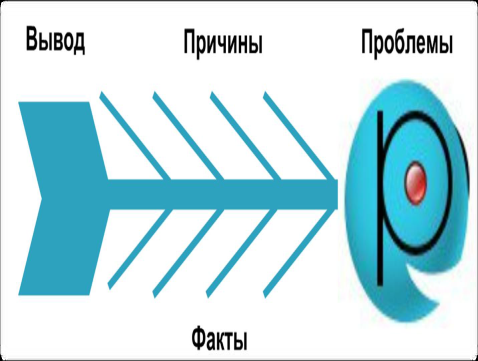 6. Синквейн – творческая форма рефлексииСинквейн – это стихотворение, которое требует синтеза информации и материала в кратких выражениях. Слово синквейн происходит от французского, которое означает «пять». Таким образом, синквейн – это стихотворение, состоящее из пяти строк. Правило написания синквейна :В первой строчке тема называется одним словом (обычно существительным).Вторая строчка – это описание темы в двух словах ( двумя прилагательными).Третья строчка – это описание действия в рамках этой темы тремя словами ( глаголы).Четвертая строка – это фраза из четырех слов, показывающая отношение к теме ( чувства одной фразой).Последняя строка – это синоним из одного слова, который повторит суть темы. Россия Многоликая, огромная Живи, расти, процветай Я люблю тебя всегда Родина 7.Ромашка Блума – ромашка вопросовВ работе с вопросами можно использовать классификацию Б. Блума (так называемую «Ромашку Блума»), в которой используют 6 типов вопросов:1. простые вопросы — вопросы, отвечая на которые, нужно назвать какие-то факты, вспомнить и воспроизвести определенную информацию;2. уточняющие вопросы — обычно начинаются со слов: «То есть ты говоришь, что...», «Если я правильно понял, то...», «Я могу ошибаться, но, по-моему, вы сказали о...» Целью этих вопросов является предоставление человеку возможностей для обратной связи относительно того, что он только что сказал. Иногда их задают с целью получения информации, отсутствующей в сообщении, но подразумевающейся;3. интерпретационные (объясняющие) вопросы — обычно начинаются со слова: «Почему?» Они направлены на установление причинно-следственных связей;4. творческие вопросы — если в вопросе есть частица «бы», элементы условности, предположения, прогноза: «Что изменилось, если бы...?»;5. практические вопросы — направлены на установление связи между теорией и практикой: «Где в обычной жизни можно наблюдать явление...»;6. оценочные вопросы — направлены на выяснение критериев, почему то или иное явление плохо или хорошо.Цель смыслового чтения — максимально точно и полно понять содержание текста, уловить все детали и практически осмыслить информацию. Это внимательное «вчитывание» и проникновение в смысл текста с помощью его анализа. Владение навыками смыслового чтения способствует развитию устной речи и, как следствие, — письменной речи и продуктивному обучению. Развитие способности смыслового чтения помогает овладеть искусством аналитического, интерпретирующего и критического чтения.Сегодня, когда одним из главных критериев успеха становится доступ к информации, умение эффективно ее переработать, мы, учителя, особо нуждаемся в развитии тех качеств, которые еще вчера казались естественными и не требующими специального внимания. Именно сейчас умение быстро обучаться и переобучаться в любом возрасте, развитие своих потенциальных и расширение имеющихся способностей, а также формирование навыков стратегиального чтения могут стать залогом успеха не только ученика, но и каждого учителя. Список использованной литературы  Асмолов А. Г. Формирование универсальных учебных действий в основной школе: от действия к мысли. Система заданий [Текст] / А. Г. Асмолов. М. : Просвещение, 2011. Бунеева Е. В. Технология работы с текстом в начальной школе и в 5-6 классах (технология формирования типа правильной читательской деятельности) [Текст] / Е. В. Бунеева, О. В. Чиндилова // Образовательные технологии. Сб. материалов. — М. :Баласс, 2008. Граник Г. Г. Когда книга учит [Текст] / Г. Г. Граник, С. М. Бондаренко, Л. А. Концевая. — М. : Педагогика, 1991. Граник Г. Г. Как учить школьников работать с учебником [Текст] / Г. Г. Граник, С. М. Бондаренко, Л. А. Концевая. — М. : Знание, 1987.Сметанникова Н. Н. Обучение стратегиям чтения в 5-9 классах: как реализовать ФГОС. Пособие для учителя [Текст] / Н. Н. Сметанникова. — М. : Баласс, 2011. — С. 40.Фисенко Т. И. Развитие навыков смыслового чтения при работе с различными текстами на уроках в 5-11 классах [Электронный ресурс] / Т. И. Фисенко. — Режим доступа: http://www.kreativ-didaktika.ru — Название с экрана. Чепурыгина Н. Междисциплинарная программа «Основы смыслового чтения и работа с текстом» [Электронный ресурс] / Н. Чепурыгина. — Режим доступа: http://ru.calameo. com/read/000995024d44903df66f7. — Название с экрана.Позвольте зачитать красивую притчу. «Сидит старик у обочины и смотрит на дорогу. Видит: идет человек и ведет за собой ребенка. Человек остановился и велел ребенку подать старику воды и кусок хлеба. - Что ты делаешь, старик? – спросил человек. - Жду тебя! – ответил старик. – Тебе ведь доверили этого ребенка на воспитание? - Верно! – удивился человек. - Так бери с собой мудрость: Если отважился воспитать ребенка, верни его крылатым. - Как я это сделаю, если сам не умею летать? - А ты попробуй! – сказал старик и закрыл глаза. Прошли годы. Старик сидел на том же месте и смотрел в небо. Видит: летит ребенок, а за ним – его учитель. Они приблизились к старику, опустились на землю и поклонились. - Я возвращаю ребенка крылатым! – сказал учитель и гордо посмотрел на своего питомца. А старик посмотрел на крылья учителя и произнес: - А меня больше радуют твои крылья…» 